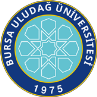 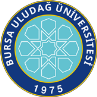 SAĞLIK BİLİMLERİ .ENSTİTÜSÜ / 2023-2024 EĞİTİM-ÖĞRETİM YILI / BAHAR DÖNEMİProgramı	:	Yüksek Lisans	Tezsiz Yüksek Lisans	Doktora Anabilim Dalı	: TIBBİ BİYOLOJİ AD İlk Yayın Tarihi: 29.04.2021	Revizyon No/Tarih:0	Sayfa 1 / 1Web sitemizde yayınlanan son versiyonu kontrollü dokümandır.Dersin KoduDersin AdıDersinDersinDersinDersinDersinÖğretim Üyesi Adı SoyadıSınav TarihiSınav SaatiSınavın YeriDersin KoduDersin AdıTürüTULAKTSÖğretim Üyesi Adı SoyadıSınav TarihiSınav SaatiSınavın YeriSAB5002BiyoistatistikZ2205Prof. Dr. Güven Özkaya26.06.2024 08:50İlgili Ana Bilim DalıTTB5002Moleküler Genetik Z3008Prof. Dr. Ünal EGELİ 
Prof. Dr. Gülşah ÇEÇENER
Dr. Öğr. Üyesi Işıl Ezgi ERYILMAZ24.06.202410:30İlgili Ana Bilim DalıTTB5004Temel Moleküler TekniklerZ2208Dr. Öğr. Üyesi Işıl Ezgi ERYILMAZ24.06.2024    13:00İlgili Ana Bilim DalıTTB5018Bilimsel Araştırma Teknikleri, Araştırma ve Yayın Etiği Z2003Prof. Dr. Gülşah ÇEÇENER (1-6 hafta), SBE ilgili öğretim üyeleri (7-14 hafta)    25.06.202415:30İlgili Ana Bilim DalıTTB5010Makale Değerlendirme II S0205Danışman Öğretim Üyesi24.06.202415:30İlgili Ana Bilim DalıTTB5008Genetik Hastalıkların Tanısında Kullanılabilecek Analiz Yöntemleri S1205Prof. Dr. Berrin TUNCA 24.06.202408:50İlgili Ana Bilim DalıTTB5014Tümör Biyobelirteçleri S2005Prof. Dr. Berrin TUNCA 24.06.202417:00İlgili Ana Bilim DalıTTB5016Hücre Kültürü Teknikleri S2205Dr. Öğr. Üyesi Işıl Ezgi ERYILMAZ25.06.202408:50İlgili Ana Bilim DalıTTB5172Seminer Z0205Danışman Öğretim Üyesi25.06.202410:30İlgili Ana Bilim DalıTTB5192Tez Danışmanlığı II Z0101Danışman Öğretim Üyesi25.06.202413:00İlgili Ana Bilim DalıTTB5182Yüksek Lisans Uzmanlık Alan Dersi IIS4005Danışman Öğretim Üyesi25.06.202412:00İlgili Ana Bilim DalıTTB5194Tez Danışmanlığı IV Z01025Prof. Dr. Gülşah ÇEÇENER (Nuseybe)25.06.202417:00İlgili Ana Bilim DalıTTB5194Tez Danışmanlığı IV Z01025Prof. Dr. Gülşah ÇEÇENER (Ebrucan)                 Prof. Dr. Berrin TUNCA (Melisa)                                              Dr. Öğr. Üyesi Işıl Ezgi ERYILMAZ (Bilge)26.06.202410:30İlgili Ana Bilim DalıTTB5194Tez Danışmanlığı IV Z01025Prof. Dr. Gülşah ÇEÇENER (Rumeysa)26.06.202412:00İlgili Ana Bilim DalıTTB5184Yüksek Lisans Uzmanlık Alan Dersi IVZ4005Prof. Dr. Berrin TUNCA                                             Prof. Dr. Gülşah ÇEÇENER                                  Dr. Öğr. Üyesi Işıl Ezgi ERYILMAZ 26.06.202414:00İlgili Ana Bilim Dalı